杞县残联组织开展残疾人职业技术技能培训为了进一步促进杞县残疾人就业创业、拓宽残疾人就业渠道，破解有劳动需求但行动不便的残疾人实现就业难题，使残疾人能够实现就业创业梦想、实现人生价值, 增强残疾人劳动就业能力，全面提升残疾人整体素质，结合残疾人自身实际积极开展落实技能培训工作。7月4-5日，杞县残联在竹林乡举办了为期二天的残疾人中式烹调培训班，共72名残疾人学员参加了培训。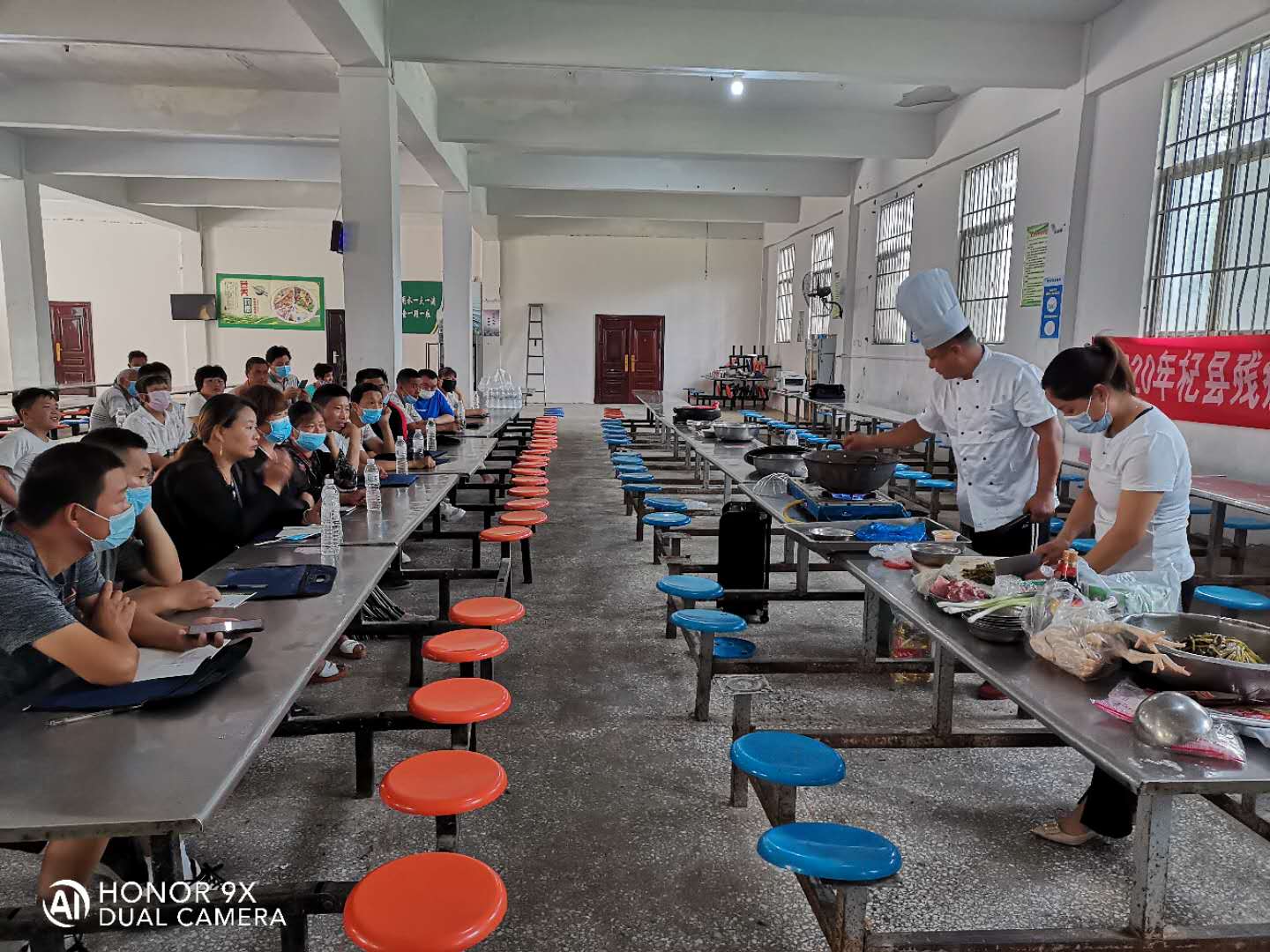 本期培训，特聘三级中式烹调师陈占旗、鲁国权授课，主要学习与制作花卷、油饼、鸡蛋饼、蒸酥肉、蒸鸡块、蒸五花肉等10余种菜式的烹调技法，学员们积极参与烹饪制作，互帮互学，对中华名吃菜肴烹饪学习热情十分高涨，每个学员都得到了细心、职业的指导。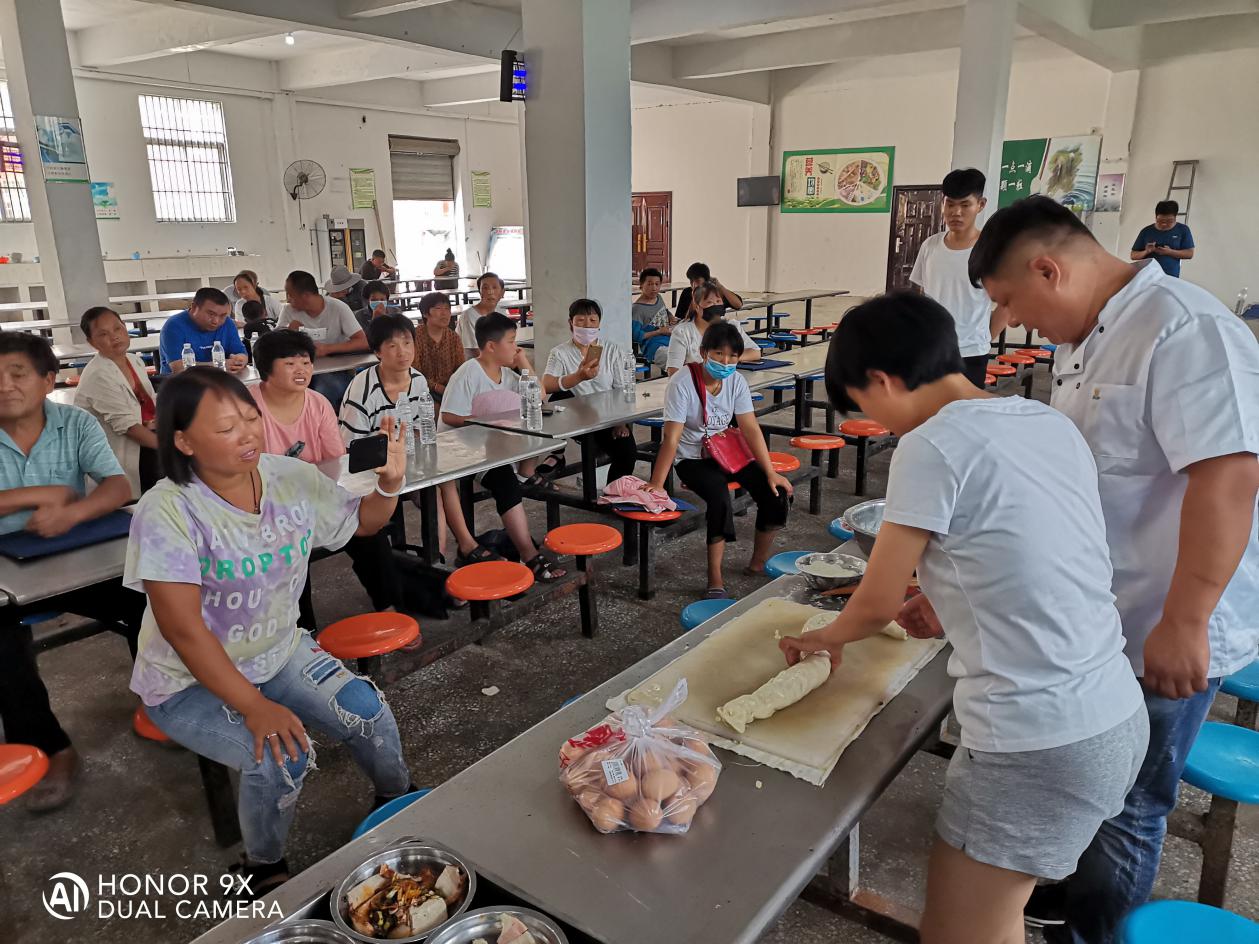 培训结束后，学员们还进行了实践操作。学员们纷纷表示，此次培训让自己学到了一技之长，提高了生活质量，为今后的创业、就业打下了坚实基础。